ALLEGATO 2DICHIARAZIONE DI INESISTENZA DI CAUSA DI INCOMPATIBILITA’ E DI CONFLITTO DI INTERESSI per il RUOLO DI MEMBRI DEL TEAM Piano Nazionale Di Ripresa E Resilienza - Missione 4: Istruzione E Ricerca - Componente 1 – Potenziamento dell’offerta dei servizi di istruzione: dagli asili nido alle Università - Investimento 3.1: Nuove competenze e nuovi linguaggi. Azioni di potenziamento delle competenze STEM e multi linguistiche (DM 65/2023). Progetto : Learning-through-STEMCNP:M4C1I3.1-2023-1143-P-35405 CUP: J14D23005860006Al Dirigente Scolasticodell’I. C. BelliniOGGETTO: DICHIARAZIONE DI INSUSSISTENZA CAUSE OSTATIVE PER IL RUOLO DI MEMBRI DEL TEAM 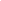 Il/la sottoscritto/a __________________________________ Nato/a a _______________ il______________ residente a_____________ Provincia di _________ Via________________________________________________ Codice Fiscale __________________Partecipante alla selezione in qualità di ______________________________ nel progetto di cui in oggettoDICHIARAai sensi dell’art. 75 del d.P.R. n. 445 del 28 dicembre 2000 consapevole degli artt. 46 e 47 del d.P.R. n. 445 del 28 dicembre 2000:a)      non trovarsi in situazione di incompatibilità, ai sensi di quanto previsto dal d.lgs. n. 39/2013 e dall’art. 53, del d.lgs. n. 165/2001; a)      di non avere, direttamente o indirettamente, un interesse finanziario, economico o altro interesse personale nel procedimento in esame ai sensi e per gli effetti di quanto -          non coinvolge interessi propri;-          non coinvolge interessi di parenti, affini entro il secondo grado, del coniuge o di conviventi, oppure di persone con le quali abbia rapporti di frequentazione abituale;-          non coinvolge interessi di soggetti od organizzazioni con cui egli o il coniuge abbia causa pendente o grave inimicizia o rapporti di credito o debito significativi;-          non coinvolge interessi di soggetti od organizzazioni di cui sia tutore, curatore, procuratore o agente, titolare effettivo, ovvero di enti, associazioni anche non riconosciute, comitati, società o stabilimenti di cui sia amministratore o gerente o dirigente;b)      che non sussistono diverse ragioni di opportunità che si frappongano al conferimento dell’incarico in questione;c)  	di aver preso piena cognizione del D.M. 26 aprile 2022, n. 105, recante il Codice di Comportamento dei dipendenti del Ministero dell’istruzione e del merito;d)      di impegnarsi a comunicare tempestivamente all’Istituzione scolastica eventuali variazioni che dovessero intervenire nel corso dello svolgimento dell’incarico; e)      di impegnarsi altresì a comunicare all’Istituzione scolastica qualsiasi altra circostanza sopravvenuta di carattere ostativo rispetto all’espletamento dell’incarico;f)        di essere stato informato, ai sensi dell’art. 13 del Regolamento (UE) 2016/679 del Parlamento europeo e del Consiglio del 27 aprile 2016 e del decreto legislativo 30 giugno 2003, n. 196, circa il trattamento dei dati personali raccolti e, in particolare, che tali dati saranno trattati, anche con strumenti informatici, esclusivamente per le finalità per le quali le presenti dichiarazioni vengono rese e fornisce il relativo consenso;                                                                                                                                	        FirmatoALLEGATO 2Al Dirigente Scolasticodell’I. C. Bellini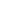 Il/La	sottoscritto/a	 		nato/a	a	 	il	residente a	Provincia di	Via/Piazzan.	 		Codice	Fiscale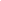  	, in qualità di  	in relazione all’incarico avente ad oggetto PROGETTAZIONE METODOLOGICA DIDATTICA, nell’ambito delprogetto Bellini@NEXTGENERATION con codice CUP J14D23000430006consapevole che la falsità in atti e le dichiarazioni mendaci sono punite ai sensi del codice penale e delle leggi speciali in materia e che, laddove dovesse emergere la non veridicità di quanto qui dichiarato, si avrà la decadenza dai benefici eventualmente ottenuti ai sensi dell’art. 75 del d.P.R. n. 445 del 28 dicembre 2000 e l’applicazione di ogni altra sanzione prevista dalla legge, nella predetta qualità, ai sensi e per gli effetti di cui agli artt. 46 e 47 del d.P.R. n. 445 del 28 dicembre 2000,DICHIARAdi non trovarsi in situazione di incompatibilità, ai sensi di quanto previsto dal d.lgs. n. 39/2013 edall’art. 53, del d.lgs. n. 165/2001;ovvero, nel caso in cui sussistano situazioni di incompatibilità, che le stesse sono le seguenti: 	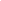  	;di non trovarsi in situazioni di conflitto di interessi, anche potenziale, ai sensi dell’art. 53, comma 14, del d.lgs. n. 165/2001, che possano interferire con l’esercizio dell’incarico;che l’esercizio dell’incarico non coinvolge interessi propri o interessi di parenti, affini entro il secondo grado, del coniuge o di conviventi, oppure di persone con le quali abbia rapporti di frequentazione abituale, né interessi di soggetti od organizzazioni con cui egli o il coniuge abbia causa pendente o grave inimicizia o rapporti di credito o debito significativi o interessi di soggetti od organizzazioni di cui sia tutore, curatore, procuratore o agente, titolare effettivo, ovvero di enti, associazioni anche non riconosciute, comitati, società o stabilimenti di cui sia amministratore o gerente o dirigente;di aver preso piena cognizione del D.M. 26 aprile 2022, n. 105, recante il Codice di Comportamentodei dipendenti del Ministero dell’istruzione e del merito;di impegnarsi a comunicare tempestivamente all’Istituzione scolastica conferente eventualivariazioni che dovessero intervenire nel corso dello svolgimento dell’incarico;di impegnarsi altresì a comunicare all’Istituzione scolastica qualsiasi altra circostanza sopravvenuta di carattere ostativo rispetto all’espletamento dell’incarico;di essere stato informato/a, ai sensi dell’art. 13 del Regolamento (UE) 2016/679 del Parlamento europeo e del Consiglio del 27 aprile 2016 e del decreto legislativo 30 giugno 2003, n. 196, circa il trattamento dei dati personali raccolti e, in particolare, che tali dati saranno trattati, anche con strumenti informatici, esclusivamente per le finalità per le quali le presenti dichiarazioni vengono rese e fornisce il relativo consenso.DataIL DICHIARANTE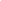 